						June 18, 2015A-2015-2468976NEIL HUSEINOVICNAIL LINE LLC325 F STREETCARLISLE, PA  17013Dear Mr. Huseinovic:	On May 6, 2015, the Commission received your Application of Name or Entity Change.  A deficient letter was sent on May 19, 2015 stating the items needed to process your application.  As of the above date we have not received these items, therefore we are returning your application unfiled pursuant to 52 Pa. Code §1.4.  	You may re-file your Application with us at any time.  To expedite the processing of your Application it is asked that you send your original application back to us with the deficient items requested in the deficient letter.	Should you have any questions pertaining to your application, please contact our Bureau at 717-772-7777.								Sincerely,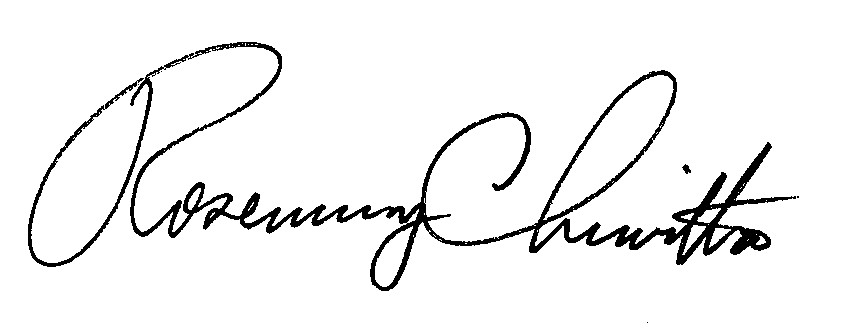 Rosemary ChiavettaSecretaryEnclosureRC:AEL